	РЕШЕНИЕ28.12.2017                                                                                                          № 63О   бюджете администрации муниципального образования Рязановский сельсовет Асекеевского района Оренбургской области  на 2018 год и на плановый период 2019-2020 годы            Статья 1.  Утвердить бюджет муниципального образования Рязановский сельсовет (далее – местный бюджет) на 2018 год по расходам в сумме 25545.9 тыс. рублей и доходам в сумме 25545.9тыс. рублей;на 2019 год по расходам в сумме 4202,5 тыс.рублей и доходам в сумме 4202,5 тыс.рублей;на 2020 год по расходам в сумме 3944,3 тыс.рублей и доходам 3944,3 тыс.рублей.           Установить размер дефицита местного бюджета на 2018 год в сумме 0 тыс.рублей и на плановый период 2019год в сумме 0 тыс.рублей и на 2020 годы  в сумме 0 тыс. рублей.Установить верхний предел муниципального долга муниципального образования на 1 января 2018-2020 годы по долговым обязательствам муниципального образования Рязановский сельсовет Асекеевского района Оренбургской области в сумме  0  рублей.  Статья 2. Учесть поступление доходов в бюджет муниципального образования  на 2018 год и на плановый период 2019-2020 годы  согласно приложению № 1 к настоящему решению.            Статья 3. Утвердить распределение бюджетных ассигнований  бюджета муниципального образования на 2018 год и на плановый период 2019-2020 годы  согласно приложению № 2. Статья 4. Утвердить ведомственную структуру расходов бюджета муниципального образования Рязановский сельсовет на 2018 год и на плановый период 2019-2020 годы согласно приложению № 3 к настоящему решению.Статья 5. Утвердить распределение бюджетных ассигнований бюджета муниципального образования Рязановский сельсовет на 2018 год  и на плановый период 2019-2020 годы по разделам и подразделам, целевым статьям расходов классификации расходов бюджетов согласно приложению № 4 к настоящему решению.Статья 6. Утвердить распределение бюджетных ассигнований бюджета муниципального образования Рязановский сельсовет на 2018 год   и на плановый период 2019-2020 годы по целевым статьям, разделам, подразделам  и видам расходов классификации расходов бюджетов, согласно приложению № 5 к настоящему решению.Статья 7.Утвердить источники внутреннего финансирования дефицита бюджета муниципального образования Рязановский сельсовет на 2018 год  и на плановый период 2019-2020 годы согласно приложению № 6.Статья 8. Установить, что доходы местного бюджета, поступающие в 2018-2020годах, формируются за счет доходов от уплаты федеральных, региональных и местных налогов и сборов по нормативам, установленным законодательными актами Российской Федерации, субъекта Российской Федерации и настоящим Решением:- налог на доходы физических лиц - по нормативу 15 процентов;- единый сельскохозяйственный налог – по нормативу 50 процентов;- налог на имущество физических лиц - по нормативу 100 процентов;- земельный налог, взимаемый на территории поселения - по нормативу 100 процентов;- арендная плата и поступления от продажи права на заключение договоров аренды за земли, предназначенные для целей жилищного строительства, до разграничения государственной собственности на землю, и расположенные в границах поселения - по нормативу 100 процентов;- доходы от сдачи в аренду имущества, находящегося в оперативном управлении органов управления поселений и созданных ими учреждений и в хозяйственном ведении муниципальных унитарных предприятий - по нормативу 100 процентов;- неналоговые доходы от продажи земельных участков, государственная собственность на которые не разграничена и которые расположены в границах поселения – по нормативу 50 процентов.Статья 9. Утвердить нормативы отчислений от федеральных, региональных налогов и сборов в бюджет поселения на 2018 год и на плановый период 2019-2020 годы согласно приложению № 7 к настоящему решению.Статья 10.Утвердить администраторы доходов бюджета муниципального образования Рязановский сельсовет Асекеевского района Оренбургской области на 2018 год и на плановый период 2019-2020 годы согласно приложению № 8 к настоящему решению.Статья 11. Утвердить распределение межбюджетных трансфертов, передаваемых бюджету муниципального района из бюджетов поселений на осуществление части полномочий по решению вопросов местного значения в соответствии с заключенными соглашениями  согласно приложению № 9 к настоящему решению.Статья 12. Установить, что заключение и оплата местными учреждениями и органами местного самоуправления муниципального образования договоров, исполнение которых осуществляется за счет средств местного бюджета, производятся в пределах утвержденных им лимитов бюджетных обязательств в соответствии с ведомственной, функциональной и экономической классификациями расходов местного бюджета и с учетом  принятых и неисполненных обязательств.Обязательства, вытекающие из договоров, исполнение которых осуществляется за счет средств местного бюджета, принятые местными учреждениями и органами местного самоуправления муниципального образования сверх утвержденных им лимитов бюджетных обязательств, не подлежат оплате за счет средств местного бюджета на 2018 год и на плановый период 2019-2020 годы.Учет обязательств, подлежащих исполнению за счет средств местного бюджета местными учреждениями и органами местного самоуправления муниципального образования, финансируемыми из местного бюджета на основе смет доходов и расходов, обеспечивается через орган, осуществляющий кассовое обслуживание исполнения местного бюджета.Орган, осуществляющий кассовое обслуживание исполнения местного бюджета имеет право приостанавливать оплату расходов местных учреждений и органов местного самоуправления  муниципального образования, нарушающих установленный Администрацией муниципального  образования порядок учета обязательств, подлежащих исполнению за счет средств местного бюджета.Договор, заключенный местным учреждением или органом местного самоуправления муниципального образования с нарушением требований настоящей статьи, либо его часть, устанавливающая повышенные обязательства местного бюджета, подлежат признанию недействительным по иску вышестоящей организации или финансового органа администрации муниципального образования.Статья 13. Установить предельный объем расходов на обслуживание муниципального долга муниципального образования Рязановский сельсовет по 1,0 тыс. руб.  на 2018 год и на плановый период 2019-2020 годы.Статья 14. Органы местного самоуправления муниципального образования не вправе принимать в 2018-2019-2020 годов решения по увеличению численности муниципальных служащих и работников учреждений и организаций бюджетной сферы, находящихся в ведении органов местного самоуправления муниципального образования.Статья 15.  Установить, что исполнение местного бюджета по казначейской системе осуществляется финансовым органом муниципального образования с использованием лицевых счетов бюджетных средств, открытых в органе, осуществляющем кассовое обслуживание исполнения местного бюджета и в соответствии с законодательством Российской Федерации и законодательством субъекта Федерации.Установить, что кассовое обслуживание исполнения местного бюджета осуществляется органом, осуществляющим кассовое обслуживание исполнения местного бюджета на основании соглашения и на  безвозмездной основе.Статья 16.  Нормативные и иные правовые  акты органов местного самоуправления муниципального образования,  влекущие дополнительные расходы за счет средств местного бюджета на 2018-2020  годы, а также сокращающие его доходную базу, реализуются и применяются только при наличии соответствующих источников дополнительных поступлений в местный бюджет и (или) при сокращении расходов  по конкретным статьям местного бюджета на 2018-2020 годы, а также после внесения соответствующих изменений в настоящее Решение.В случае если реализация правового акта частично (не в полной мере) обеспечена источниками финансирования  в местном бюджете, такой правовой акт реализуется и применяется в пределах средств, предусмотренных на эти цели в местном бюджете на 2018 год и на плановый период 2019-2020 годы.Статья 17. Возложить функции по администрированию доходов поступающих в доход бюджета муниципального образования Рязановский сельсовет на:937 – администрация муниципального образования Рязановский сельсовет Асекеевского района Оренбургской области.Статья 18. Настоящее Решение вступает в силу с 1 января 2018 года и действует по 31 декабря 2018 года.Статья 19. Настоящее Решение подлежит обнародованию.Глава сельсовета-председатель Совета депутатов:                                                       А.В.Брусилов                                                                                                   Приложение №1	       	к решению Совета депутатов                                                                                                                                                                                                                                                                                                                        № 63 от 28.12.2017Объем поступлений доходов по кодам видов доходов, подвидов доходов, классификации операций сектора государственного управления, относящихся к доходам бюджета на 2018годи плановый 2019-2020 годы                                                                                                                                                                                                               Приложение №2	                                                                                           	к решению Совета депутатов                                                                                                                                                                                                                                                                                                                            № 63 от 28.12.2017РАСПРЕДЕЛЕНИЕ БЮДЖЕТНЫХ АССИГНОВАНИЙбюджета муниципального образования «Рязановский сельсовет» на 2018-2020годыпо разделам и подразделам расходов классификации расходов бюджетов                                                                                                                                                                                                                       Приложение № 3к решению Совета депутатов	               № 63 от 28.12.2017	      Ведомственная структураРасходов бюджета муниципального образования « Рязановский сельсовет»на 2018 год и на плановый  период 2019-2020 годов                                                                                                                                                                                           Приложение №4                                      к решению Совета депутатов№ 63 от 28.12.2017Распределение бюджетных ассигнований бюджета  муниципального образования « Рязановский сельсовет»по разделам, подразделам, целевым статьям(муниципальным программам и непрограмными направлениями деятельности)группам, подгруппам видов расходов, классификации расходов на 2018 год и на плановый  период 2019-2020 годов                                                                                                   Приложение № 5                                                                                                                                                                                                                         к решению Совета депутатов                                                                                                               № 63 от 28.12.2017РАСПРЕДЕЛЕНИЕ БЮДЖЕТНЫХ АССИГНОВАНИЙ муниципального образования «Рязановский сельсовет» ПО ЦЕЛЕВЫМ СТАТЬЯМ (МУНИЦИПАЛЬНЫМ ПРОГРАММАМ И НЕПРОГРАММНЫМ НАПРАВЛЕНИЯМ ДЕЯТЕЛЬНОСТИ), РАЗДЕЛАМ, ПОДРАЗДЕЛАМ, ГРУППАМ И ПОДГРУППАМ ВИДОВ РАСХОДОВ КЛАССИФИКАЦИИ РАСХОДОВ на 2018-2020 годы                                                                                                                                                (тыс.руб)Приложение № 6к решению Совета депутатов                              № 63 от 28.12.2017 Источники внутреннего финансирования дефицита бюджета муниципальногообразования «Рязановский сельсовет» на 2018 год и на плановый период 2019-2020 годы                                                                                                                                                    тыс.рубПриложение № 7к решению Совета депутатов                              № 63 от 28.12.2017            НОРМАТИВЫотчислений от федеральных, региональных налогов и сборов (в том числе и частипогашения задолженности прошлых лет, а также погашение задолженности поотмененным налогами сборам) в бюджеты поселений на 2018-2020годыПриложение № 8к решению Совета депутатов                              № 63 от 28.12.2017              АДМИНИСТРАТОРЫ ДОХОДОВ БЮДЖЕТАмуниципального образования   Рязановский   сельсовет Асекеевского районаОренбургской области на 2018 год и на плановый 2019-2020 годы                                                                                                                            Приложение № 9к решению Совета депутатов                                                                                                                                 № 63 от 28.12.2017            РаспределениеМежбюджетных трансфертов, передаваемых бюджету муниципального района из бюджета поселения на осуществление части полномочий по решению вопросов местного значения в соответствии с заключенным соглашением на 2018-2020 годы                                                                                                                                     ( тыс. руб.)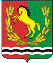 СОВЕТ ДЕПУТАТОВМУНИЦИПАЛЬНОГО ОБРАЗОВАНИЯ РЯЗАНОВСКИЙ СЕЛЬСОВЕТАСЕКЕЕВСКОГО РАЙОНА ОРЕНБУРГСКОЙ ОБЛАСТИтретьего созываКод бюджетной классификации Российской ФедерацииНаименование источника               Сумма               Сумма               Сумма               Сумма               СуммаКод бюджетной классификации Российской ФедерацииНаименование источника2018г2018г2019г2019г2020г12331 00 00000 00 0000 000Доходы2458,02458,02515,02515,02581,01 01 00000 00 0000 000Налоги на прибыль, доходы1226,01226,0854,0854,0870,01 01 02000 01 0000 110Налог на доходы физических лиц1226,01226,0854,0854,0870,01 01 02010 01 0000 110Налог на доходы физических лиц с доходов,источником которых является агент,за исключением доходов,в отношении которых исчисление и уплата налога осуществляются в соответствии со статьями 227,227` Налогового кодекса Российской Федерации1226,01226,0854,0854,0870,01 01 02030 01 0000 110Налог на доходы физических лиц с доходов, полученных физическими лицами в соответствии со статьей 228 Налогового кодекса Российской Федерации1226,01226,0854,0854,0870,01 03 00000 00 0000 000Налоги на товары (работы, услуги), реализуемые на территории Российской Федерации472,0531,0531,0554,0554,01 03 02000 01 0000 110Акцизы по подакцизным товарам (продукции), производимым на территории Российской Федерации472,0531,0531,0534,0534,01 03 02230 01 0000 110Доходы от уплаты акцизов на дизельное топливо, зачисляемые в консолидированные бюджеты субъектов Российской Федерации164,0183,0183,0191,0191,01 03 02240 01 0000 110Доходы от уплаты акцизов на моторные масла для дизельных и (или) карбюраторных (инжекторных) двигателей, зачисляемые в консолидированные бюджеты субъектов Российской Федерации2,01,01,02,02,01 03 02250 01 0000 110Доходы от уплаты акцизов на автомобильный бензин, производимый на территории Российской Федерации, зачисляемые в консолидированные бюджеты субъектов Российской Федерации340,0382,0382,0398,0398,01 03 02260 01 0000 110Доходы от уплаты акцизов на прямогонный бензин, производимый на территории Российской Федерации,  зачисляемые в консолидированные бюджеты субъектов Российской Федерации-34,0-35,0-35,0-37,0-37,01 06 00000 00 0000 000Налоги на имущество1217,01222,01222,01226,01226,01 06 01030 10 0000 110Налог на имущество физических лиц4,09,09,013,013,01 06 06000 00 0000 110Земельный налог1213,01213,01213,01213,01213,01 06 06033 10 0000 110Земельный налог, взимаемый по ставкам ,установленным в соответствии с подпунктом 2 пункта 1 статьи 394 Налогового кодекса Российской Федерации и применяемым к объектам налогообложения, расположенным в границах поселений1193,01193,01193,01193,01193,010606043100000110Земельный налог, взимаемый по ставкам ,установленным в соответствии с подпунктом 1 пункта 1 статьи 394 Налогового кодекса Российской Федерации и применяемым к объектам налогообложения ,расположенным в границах поселений20,020,020,020,020,01 08 00000 00 0000 000Государственная пошлина, сборы7 ,07,07,07,07,01 08 04020 01 0000 110Государственная пошлина за совершение нотариальных действий должностными лицами органов местного самоуправления, уполномоченными в соответствии с законодательными актами Российской Федерации на совершение нотариальных действий7 ,07,07,07,07,0111 00000 00 0000 000Доходы от использования имущества, находящегося в государственной и муниципальной собственности8,08,08,08,08,0111 05000 00 0000 120Доходы получаемые в виде арендной платы либо иной платы за передачу в безвозмездное пользование государственного и муниципального имущества(за исключением имущества автономных учреждений, а также имущества государственных и муниципальных унитарных предприятий, в том числе казенных)8,08,08,08,08,0111 0503510 0000 120Доходы от сдачи в аренду имущества, находящегося в оперативном управлении органов управления сельских  поселений и созданных ими учреждений(за исключением имущества муниципальных автономных учреждений)8,08,08,08,08,02 00 00000 00 0000 000Безвозмездные поступления22615,9022615,901156,60809,3809,32 02 00000 00 0000 000Безвозмездные поступления от других бюджетов бюджетной системы Российской Федерации22615,9022615,901156,60809,3809,32 02 1500 210 0000 151Дотации бюджетам сельских поселений на поддержку мер по обеспечению сбалансированности бюджетов, в целях выравнивания бюджетной обеспеченности730,0730,0730,0730,0730,02 02 20077 10 0000 151Субсидии бюджетам сельских поселений на софинансирование капи- тальных вложений в объекты муниципальной собственности21810,4021810,40---2 02 20216 10 0000 151Субсидии бюджетам сельских поселений на осуществление дорожной деятельности в отношении автомобильных дорог общего пользования, а также капитального ремонта и ремонта дворовых территорий многоквартирных домов, проездов к дворовым территориям многоквартирных домов ,домов населенных пунктов0,00,0350,00,00,02 02 3593010 0000 151Субвенции бюджетам сельских поселений на государственную регистрацию актов гражданского состояния1,41,41,41,41,42 023511810 0000 151Субвенции бюджетам сельских поселений на осуществление первичного воинского учета на территориях, где отсутствуют военные комиссариаты74,174,175,277,977,9ВСЕГО ДОХОДОВ25545,9025545,904202,603944,33944,3Наименование раздела, подразделаРазделПодразделСумма(тыс.руб)Сумма(тыс.руб)Сумма(тыс.руб)Сумма(тыс.руб)Сумма(тыс.руб)Наименование раздела, подразделаРазделПодраздел2018 год2018 год2019г2020г2020г123        5        5677Общегосударственные вопросы011068,71068,71005,11014,31014,3Функционирование высшего должностного лица субъекта Российской Федерации и муниципального образования0102371,1371,1371,1380,3380,3Функционирование Правительства Российской Федерации, высших исполнительных органов государственной власти субъектов Российской Федерации, местных администраций0104693,6693,6630,0630,0630,0Резервные фонды01114,04,04,04,04,0Национальная оборона0274,174,175,177,977,9Мобилизационная  и вневойсковая подготовка020374,175,175,177,977,977,9Национальная безопасность и правоохранительная деятельность03456,6481,4481,4501,4501,4501,4Органы юстиции03041,41,41,41,41,41,4Пожарная безопасность0310455,2480,0480,0500,0500,0500,0Национальная экономика04472,0881,0881,0554,0554,0554,0Дорожное хозяйство (дорожные фонды)0409472,00881,0881,0554,0554,0554,0Жилищно-коммунальное хозяйство0522319,40992,9992,9677,7677,7677,7Жилищное хозяйство050122060,40200,0200,0150,0150,0150,0Коммунальное хозяйство0502   127,0250,0250,0200,0200,0200,0Благоустройство0503132,0542,9542,9327,7327,7327,7Культура и кинематография081129,10741,0741,0743,0743,0743,0Культура0801 1129,10741,0741,0743,0743,0743,0Физическая культура и спорт1125,025,025,025,025,025,0Физическая культура110125,025,025,025,025,025,0Муниципальный долг131,01,01,01,01,01,0Процентные платежи13011,01,01,01,01,01,0   ИТОГО расходов:25545,904202,504202,504202,503944,33944,33944,3Наименование показателяВедом-ствоРазделПодразделЦелеваяСтатьярасходовВидрасходов                         Сумма                          Сумма Наименование показателяВедом-ствоРазделПодразделЦелеваяСтатьярасходовВидрасходов201820192020123456Муниципальное образование Рязановский сельсовет93725545,904202,53944,3Общегосударственные вопросы937011068,71005,11014,3Функционирование высшего должностного лица субъекта РФ и органа местного самоуправления                          9370102371,1371,0380,3Муниципальная программа»Реализация муниципальной политики»93701022200000000371,1371,1380,3Осуществление финансово-хозяйственного, организационно - технического, правового, документационного, аналитического и информационного обеспечения исполнения полномочий главы муниципального образования и администрации  муниципального образования Рязановский сельсовет93701022210000000371,1371,1380,3Глава муниципального образования93701022210110120371,1371,1380,3Расходы на выплату персоналу государственных(муниципальных)органов93701022210110120120371,1371,1380,3Функционирование правительства РФ, высших органов исполнительной власти субъектов РФ, местных администраций9370104693,6630,0630,0Муниципальная программа»Реализация муниципальной политики»93701042200000000693,6630,0630,0Подпрограмма»Осуществление мероприятие»Обеспечение деятельности аппарата управления администрации»93701042210000000693,6630,0630,0Центральный аппарат93701042210110020693,6630,0630,0Расходы на выплаты персоналу государственных (муниципальных)органов93701042210110020120327,6250,4255,0Иные закупки товаров, работ, услуг для обеспечения государственных(муниципаль-ных)нужд93701042210110020240358,0369,6365,0Уплата  налогов ,сборов и иных платежей937010422101100208508,010,010,0Резервные фонды93701114,04,04,0Прочие  непрограмные расходы937011177000000004,04,04,0Создание и использование средств резервного фонда местных администраций937011177500000004,04,04,0Резервные средства937011177500000508704,04,04,0Национальная оборона9370274,175,177,9Мобилизация и вневойсковая подготовка9370203200000000074,175,177,9Муниципальная подпрограмма «Осуще-ствление первичного воинского учетана территориях где отсутствуют комис-сариаты»9370203201000000074,175,177,9Основное мероприятие  «Осуще-ствление первичного воинского учетана территориях где отсутствуют комис-сариаты» 9370203201010000074,175,177,9Осуществление первичного воинскогоучета на территории где отсутствуют военные комиссариаты9370203201015118074,175,177,9Расходы на выплату персоналу государственных(муниципальных)органов9370203201015118012074,175,177,9Национальная безопасность и правоохранительная деятельность93703456,6481,4501,4Реализация муниципальной политикив муниципальном образовании937030422000000001,41,41,4Подпрограамма»Обеспечение осуществления переданных полномочий»937030422200000001,41,41,4Основное мероприятие»Выполнение переданных государственных полномочий»937030422201000001,41,41,4Осуществление переданных органам государственной власти субъектов Российской Федерации в соответствии с п.1 ст.4 Федерального закона»Об актах гражданского состояния»полномочий Российской Федерации на государственную регистрацию актов гражданского состояния.937030422201593021,41,41,4Иные закупки товаров, работ и услуг для обеспечения государственных(муниципаль-ных)нужд937030422201593022401,41,41,4Обеспечение пожарной безопасности9370310455,2480,0500,0Муниципальная программа «Защита населения и территорий муниципального образования от чрезвычайных ситуаций, обеспечение пожарной безопасности93703102000000000455,2480,0500,0Подпрограмма «Обеспечение пожарной безопасности»93703102020000000455,20480,0500,0Обеспечение деятельности служб защиты населения и территорий от чрезвычайных ситуаций и служб гражданской обороны учреждений93703102020170050455,2480,0500,0Иные закупки товаров, работ и услуг для обеспечения государственных(муниципаль-ных)нужд93703102020170050240455,2480,0500,0Национальная экономика93704472,0881,0554,0Дорожное хозяйство9370409472,0881,0554,0Муниципальная программа поселений МО»Асекеевский район»93704092000000000472,0881,0554,0Муниципальная подпрограмма « Развитие жилищно-коммунального и дорожного хозяйства, благоустройства муниципального образования»93704092030000000472,0881,0554,0Основное мероприятие «Развитие сети автомобильных дорог общего пользования местного значения»93704092030100000472,0881,0554,0Содержание  и ремонт капитальный ремонт Автомобильных дорог общего пользования и искусственных сооружений на них93704092030190750472,0881,0554,0Иные закупки товаров, работ и услуг для обеспечения государственных(муниципаль-ных)нужд93704092030190750240472,0531,0554,0Субсидии на проведение капитального ремонта и ремонта автомобильных дорог общего пользования населенных пунктов93704092030100000350,0Софинансирование капитального ремонта и ремонта автомобильных дорог общего пользования населенных пунктов937040920301S0410350,0Иные закупки товаров, работ и услуг для обеспечения государственных (муниципаль-ных) нужд937040920301S0410240-350,0-Жилищно-коммунальное хозяйство9370522319,4992,9677,7Муниципальная программа«Развитие муниципального образования «Рязановский сельсовет» на 2016-2020 годы»93705200000000022319.4992.9677.7Муниципальная подпрограмма « Разви-тие жилищно-коммунального и дорож-ного хозяйства,благоустройства муни-ципального образования»9370501203000000022060,40200,0150,0Основное мероприятие «Мероприятие  в области жилищного хозяйства»9370501203040000022060,40200,0150,0Мероприятия в области жилищного хозяйства9370501203049608022060,40200,0150,0Иные закупки товаров, работ и услуг для обеспечения государственных(муниципаль-ных)нужд9370501203048001024021810,40--Иные закупки товаров, работ и услуг для обеспечения государственных(муниципаль-ных)нужд93705012030496080240250.0200.0150.0Муниципальная подпрограмма «Развитие жилищно-коммунального и дорожного хозяйства,благоустройство муниципального образования Рязановский сельсовет на 2016 - 2020годы»93705022030000000127,0250,0200,0Основное мероприятие «Строительство(реконструкция)объектов коммунальной инфраструктуры в сферах теплоснабжения ,водоснабжения, водоотведения»93705022030300000127,0250,0200,0Мероприятия в области коммунального хозяйства93705022030390850127,0250,0200,0Иные закупки товаров,работ и услуг для обеспечения  государственных(муниципаль-ных)нужд93705022030390850240127,0250,0200,0Благоустройство9370503132,0542,9327,7Муниципальная программа«Развитие муниципального образования «Рязановский сельсовет» на 2016-2020 годы»93705032000000000132542,9327,7Муниципальная подпрограмма»Развитие жилищно-коммунального и дорожного хозяйства, благоустройства муниципального образования Рязановский сельсовет на 2016-2020 годы»93705032030000000132,0542,9327,7Уличное освещение9370503203029082010,050,050,0Иные закупки товаров,работ и услуг для обеспечения    государственных (муниципальных) нужд9370503203029082024010,050,050,0Прочие мероприятия по благоустройству городов, округов и поселений93705032030290830122,0492,9277,7Иные  закупки товаров,работ и услуг для государственных (муниципальных)нужд93705032030290830240122,0492,9277,7Культура и кинематография 937081129,10741,0743,0Муниципальная программа «Развитие культуры Рязановского с/с  на 2015-2017 годы937080120000000001129,10741,0743,0Муниципальная подпрограмма "Развитие культуры  муниципального образования "Рязановский сельсовет"на 2016-2020 годы""937080120400000001129,10741,0743,0Основное мероприятие «Организация культурно – досугового обслуживания населения»93708012040100000874,1603,0603,0Организация культурно-досугового обслуживания населения93708012040171250874,1603,0603,0Расходы на выплаты государственных(муниципальных)органов) 93708012040171250120247,4255,2255,2Иные закупки товаров, работ и услуг  для обеспечения государственных(муниципальных)нужд93708012040171250240238,2157,2157,2Уплата  налогов, сборов и иных платежей9370801204017125085010,010,010,0Иные межбюджетные трансферты93708012040171250540478,5180,6180,6Основное мероприятие «Развитие библиотечного  дела»93708012040200000255,0138,0138,0Библиотечное, справочно-информационное обслуживание население93708012040271270255,0138,0138,0Иные закупки товаров ,работ и услуг для государственных(муниципальных) нужд937080120402712702406,010,012,0Иные межбюджетные трансферты93708012040271270540249,0128,0128,0Физическая культура и спорт9371125,025,025,0Муниципальная программа «Развитие муниципального образования  «Рязановский сельсовет» на 2016-2020  годы9371101200000000025,025,025,0Муниципальная подпрограмма «Развитие физической культуры, спорта и туризма» муниципального образования Рязановский сельсовет на 2016-2020 годы9371101205000000025,025,025,0Основное мероприятие «Выполнение работ по проведению  в соответствии с календарным планом физкультурных и спортивных мероприятий»9371101205010000042,025,025,0Иные  закупки товаров ,работ и услуг для обеспечения государственных(муниципаль-ных)нужд9371101205017163024025,025,025,0Обслуживание муниципального долга937131,01,01,0Непрограмные  мероприятия937130177000000001,01,01,0Прочие непрограмные  мероприятия937130177500000001,01,01,0Процентные платежи по муниципальному долгу937130177500600401,01,01,0Обслуживание государственного(муниципального)долга937130177500600407301,01,01,0Наименование показателяРазделПодразделЦелеваяСтатьярасходовВидрасходов                         Сумма                          Сумма Наименование показателяРазделПодразделЦелеваяСтатьярасходовВидрасходов20182019202013456Муниципальное образование Рязановский сельсовет25545,904202,53944,3Общегосударственные вопросы011068,71005,11014,3Функционирование высшего должностного лица субъекта РФ и органа местного самоуправления                          01022000000000371,1371,1380,3Муниципальная программа»Реализация муниципальной политики»01022200000000371,1371,1380,3Осуществление финансово-хозяйственного, организационно - технического, правового, документационного, аналитического и информационного обеспечения исполнения полномочий главы муниципального образования и администрации  муниципального образования Рязановский сельсовет01022210000000371,1371,1380,3Глава муниципального образования01022210110120371,1371,1380,3Расходы на выплату персоналу государственных(муниципальных)органов01022210110120120371,1371,1380,3Функционирование правительства РФ, высших органов исполнительной власти субъектов РФ, местных администраций01042000000000693,6630,0630,0Муниципальная программа»Реализация муниципальной политики»01042200000000693,6630,0630,0- Подпрограмма «Осуществление финансово - хозяйственного, организационно - технического, правового, документационного, аналитического и информационного обеспечения исполнения полномочий главы муниципального образования и администрации»01042210000000693,6630,0630,0- Основное мероприятие «Обеспечение деятельности аппарата управления администрации»01042210100000693,6630,0630,0Центральный аппарат01042210110020693,6630,0630,0Расходы на выплаты персоналу государственных (муниципальных)органов01042210110020120327,6250,4255,0Иные закупки товаров, работ, услуг для обеспечения государственных(муниципальных)нужд01042210110020240358,0369,6365,0Уплата  налогов ,сборов и иных платежей010422101100208508,010,010,0Резервные фонды01114,04,04,0Прочие  непрограмные расходы011177000000004,04,04,0Создание и использование средств резервного фонда местных администраций011177500000504,04,04,0Резервные средства011177500000508704,04,04,0Национальная оборона0274,175,177,9Мобилизация и вневойсковая подготовка0203200000000074,175,177,9Муниципальная подпрограмма «Осуще-ствление первичного воинского учетана территориях где отсутствуют комис-сариаты»0203201000000074,175,177,9Основное мероприятие  «Осуществление первичного воинского учетана территориях где отсутствуют комиссариаты» 0203201010000074,175,177,9Осуществление первичного воинскогоучета на территории где отсутствуют военные комиссариаты0203201015118074,175,177,9Расходы на выплату персоналу государственных(муниципальных)органов0203201015118012074,175,177,9Иные закупки товаров, работ и услуг для обеспечения государственных (муниципальных)нужд02201015118024074,175,177,9Национальная безопасность и правоохранительная деятельность    03456,6481,4501,4Реализация муниципальной политикив муниципальном образовании030422000000001,41,41,4Подпрограмма «Обеспечение осуществления переданных полномочий»030422200000001,41,41,4Основное мероприятие «Выполнение переданных государственных полномочий»030422201000001,41,41,4Осуществление переданных органам государственной власти субъектов Российской Федерации в соответствии с п.1 ст.4 Федерального закона»Об актах гражданского состояния»полномочий Российской Федерации на государственную регистрацию актов гражданского состояния.030422201593021,41,41,4Иные закупки товаров, работ и услуг для обеспечения государственных(муниципаль-ных)нужд030422201593022401,41,41,4Обеспечение пожарной безопасности0310455,2480,0500,0Муниципальная программа «Защита населения и территорий муниципального образования от чрезвычайных ситуаций, обеспечение пожарной безопасности03102000000000455,2480,0500,0Подпрограмма «Обеспечение пожарной безопасности»03102020000000455,2480,0500,0Обеспечение деятельности служб защиты населения и территорий от чрезвычайных ситуаций и служб гражданской обороны учреждений03102020170050455,2480,0500,0Иные закупки товаров, работ и услуг для обеспечения государственных(муниципаль-ных)нужд03102020170050240455,2480,0500,0Национальная экономика04472,0881,0554,0Дорожное хозяйство0409472,0881,0554,0Муниципальная программа поселений МО»Асекеевский район»04092000000000472,0881,0554,0Муниципальная подпрограмма « Развитие жилищно-коммунального и дорожного хозяйства, благоустройства муниципального образования»04092030000000472,0881,0554,0Основное мероприятие «Развитие сети автомобильных дорог общего пользования местного значения»04092030100000472,0881,0554,0Содержание  и ремонт капитальный ремонт Автомобильных дорог общего пользования и искусственных сооружений на них04092030190750472,0881,0554,0Иные закупки товаров, работ и услуг для обеспечения государственных(муниципаль-ных)нужд04092030190750240472,0881,0,0554,0Субсидии на проведение капитального ремонта и ремонта автомобильных дорог общео пользования населенных пунктов04092030100000350,0Софинансирование и капитальный ремонт и ремонт автомобильных дорог общего пользования населенных пунктов040920301S0410350,0Иные закупки товаров, работ и услуг для обеспечения государственных(муниципаль-ных)нужд040920301S0410240350,0Жилищно-коммунальное хозяйство0522319,40992,9677,7Муниципальная программа«Развитие муниципального образования «Рязановский сельсовет» на 2016-2020 годы»05012000000000Муниципальная подпрограмма « Развитие жилищно-коммунального и дорожного хозяйства, благоустройства муниципального образования»0501203000000022060,40200150,0Основное мероприятие «Мероприятие  в области жилищного хозяйства»0501203040000022060,40200,0150,0Мероприятия в области жилищного хозяйства0501203049608022060,40200,0150,0Иные закупки товаров, работ и услуг для обеспечения государственных(муниципаль-ных)нужд0501203048001024021810,40Иные закупки товаров, работ и услуг для обеспечения государственных(муниципаль-ных)нужд05012030496080240250.0200.0150.0Муниципальная подпрограмма «Развитие жилищно-коммунального и дорожного хозяйства,благоустройство муниципального образования Рязановский сельсовет на 2016 - 2020годы»05022030000000127,0250,0200,0Основное мероприятие «Строительство(реконструкция)объектов коммунальной инфраструктуры в сферах теплоснабжения ,водоснабжения, водоотведения»05022030300000127,0250,0200,0Мероприятия в области коммунального хозяйства05022030390850127,0250,0200,0Иные закупки товаров, работ и услуг для обеспечения государственных(муниципаль-ных)нужд05022030390850240127,0250,0200,0Благоустройство05132,0542,9327,7Муниципальная программа«Развитие муниципального образования «Рязановский сельсовет» на 2016-2020 годы»05032000000000132.0542.9327.7Муниципальная подпрограмма»Развитие жилищно-коммунального и дорожного хозяйства, благоустройства муниципального образования Рязановский сельсовет на 2016-2020 годы»05032030000000132,0542,9327,7Уличное освещение0503203029082010,050,050,0Иные закупки товаров, работ и услуг для обеспечения    государственных (муниципальных) нужд0503203029082024010,050,050,0Прочие мероприятия по благоустройству городов, округов и поселений05032030290830122,0492,9277,7Иные  закупки товаров, работ и услуг для государственных (муниципальных)нужд05032030290830240122,0492,9277,7Культура и кинематография 081129,10741,0743,0Муниципальная программа «Развитие культуры Рязановского с/с  на 2016-2020 годы080120000000001129,1741,0743,0Муниципальная подпрограмма "Развитие культуры  муниципального образования "Рязановский сельсовет"на 2016-2020 годы""080120400000001129,1741,0743,0Основное мероприятие «Организация культурно – досугового обслуживания населения»08012040100000874,1603,0603,0Организация культурно-досугового обслуживания населения08012040171250874,1603,0603,0Расходы на выплаты государственных(муни-ципальных)органов08012040171250120247,4255,2255,2Иные закупки товаров, работ и услуг  для обеспечения государственных(муниципаль-ных)нужд08012040171250240238,2157,2157,2Уплата  налогов, сборов и иных платежей0801204017125085010,010,010,0Иные межбюджетные трансферты08012040171250540478,5180,6180,6Основное мероприятие «Развитие библиотечного  дела»08012040200000255,0138,0138,0Библиотечное, справочно-информационное обслуживание население08012040271270255,0138,0138,0Иные закупки товаров ,работ и услуг для государственных(муниципальных) нужд0801204027127024010,010,010,0Иные межбюджетные трансферты08012040271270540249,0128,0128,0Физическая культура и спорт1125,025,025,0Муниципальная программа «Развитие муниципального образования  «Рязановский сельсовет» на 2016-2020  годы1101200000000025,025,025,0Муниципальная подпрограмма «Развитие физической культуры, спорта и туризма»муниципального образования Рязановский сельсовет на 2016-2020 годы1101205000000025,025,025,0Основное мероприятие «Выполнение работ по проведению физкультурных и спортивных мероприятий в соответствии с календарным планом физкультурных и спортивных мероприятий»1101205010000025,025,025,0Иные  закупки товаров ,работ и услуг для обеспечения государственных(муниципаль-ных)нужд1101205017163024025,025,025,0Обслуживание муниципального долга131,01,01,0Непрограмные мероприятия130177000000001,01,01,0Прочие непрограмные  мероприятия130177500000001,01,01,0Процентные платежи по муниципальному долгу130177500600401,01,01,0Обслуживание государственного(муниципального)долга130177500600407301,01,01,0Наименование показателяЦелеваяСтатьярасходовЦелеваяСтатьярасходовЦелеваяСтатьярасходовразделразделразделразделразделПодразделПодразделВидрасходов                         Сумма                          Сумма                          Сумма Наименование показателяЦелеваяСтатьярасходовЦелеваяСтатьярасходовЦелеваяСтатьярасходовразделразделразделразделразделПодразделПодразделВидрасходов20182019201920201222333334456678Муниципальное образование Рязановский сельсовет25545,9025545,904202,53954,3Общегосударственные вопросы1068,71068,71005,11014,3Функционирование высшего должностного лица субъекта РФ и органа местного самоуправления                          2000000000200000000020000000000101010101371,1371,1371,1380,3Муниципальная программа»Реализация муниципальной политики»22000000002200000000220000000001010101010202371,1371,1371,1380,3Осуществление финансово-хозяйственного, организационно - технического, правового, документационного, аналитического и информационного обеспечения исполнения полномочий главы муниципального образования и администрации  муниципального образования Рязановский сельсовет22100000002210000000221000000001010101010202371,1371,1371,1380,3Глава муниципального образования22101101202210110120221011012001010101010202371,1371,1371,1380,3Расходы на выплату персоналу государственных(муниципальных)органов221011012022101101202210110120221011012022101101200101010202120371,1371,1371,1380,3Функционирование правительства РФ, высших органов исполнительной власти субъектов РФ, местных администраций20000000002000000000200000000020000000002000000000010101693,6693,6630,0630,0Муниципальная программа»Реализация муниципальной политики»220000000022000000002200000000220000000022000000000101010404693,6693,6630,0630,0- Подпрограмма «Осуществление финансово - хозяйственного, организационно - технического, правового, документационного, аналитического и информационного обеспечения исполнения полномочий главы муниципального образования и администрации»221000000022100000002210000000221000000022100000000101010404693,6693,6630,0630,0- Основное мероприятие «Обеспечение деятельности аппарата управления администрации»221010000022101000002210100000221010000022101000000101010404693,6693,6630,0630,0Центральный аппарат221011002022101100202210110020221011002022101100200101010404693,6693,6630,0630,0Расходы на выплаты персоналу государственных (муниципальных)органов221011002022101100202210110020221011002022101100200101010404120327,6327,6250,4255,0Иные закупки товаров, работ, услуг для обеспечения государственных(муниципальных)нужд221011002022101100202210110020221011002022101100200101010404240358,0358,0369,6365,0Уплата  налогов ,сборов и иных платежей2210110020221011002022101100202210110020221011002001010104048508,08,010,010,0Резервные фонды4,04,04,04,0Прочие  непрограмные расходы770000000077000000007700000000770000000001014,04,04,04,0Создание и использование средств резервного фонда местных администраций77500000507750000050775000005077500000500101111111114,04,04,04,0Резервные средства77500000507750000050775000005077500000500101111111118704,04,04,04,0Национальная оборона74,174,175,177,9Мобилизация и вневойсковая подготовка2000000000200000000020000000002000000000020274,174,175,177,9Муниципальная подпрограмма «Осуще-ствление первичного воинского учетана территориях где отсутствуют комис-сариаты»201000000020100000002010000000201000000002020303030374,174,175,177,9Основное мероприятие  «Осуществление первичного воинского учетана территориях где отсутствуют комиссариаты» 201010000020101000002010100000201010000002020303030374,174,175,177,9Осуществление первичного воинскогоучета на территории где отсутствуют военные комиссариаты201015118020101511802010151180201015118002020303030374,174,175,177,9Расходы на выплату персоналу государственных(муниципальных)органов201015118020101511802010151180201015118002020303030312074,174,175,177,9Национальная безопасность и правоохранительная деятельность20000000002000000000200000000020000000000303456,6456,6481,4501,4Реализация муниципальной политикив муниципальном образовании22000000002200000000220000000022000000000303040404041,41,41,41,4Подпрограмма»Обеспечение осуществления переданных полномочий»22200000002220000000222000000022200000000303040404041,41,41,41,4Основное мероприятие»Выполнение переданных государственных полномочий»2220100000222010000003030303030303041,41,41,41,4Осуществление переданных органам государственной власти субъектов Российской Федерации в соответствии с п.1 ст.4 Федерального закона «Об актах гражданского состояния»полномочий Российской Федерации на государственную регистрацию актов гражданского состояния.2220159302222015930203030303030303041,41,41,41,4Иные закупки товаров, работ и услуг для обеспечения государственных(муниципаль-ных)нужд2220159302222015930203030303030303042401,41,41,41,4Обеспечение пожарной безопасности455,2455,2480,0500,0Муниципальная программа «Защита населения и территорий муниципального образования от чрезвычайных ситуаций,обеспечение пожарной безопасности200000000020000000000303030303030310455,2455,2480,0500,0Подпрограмма «Обеспечение пожарной безопасности»202000000020200000000303030303030310455,2455,2480,0500,0Обеспечение деятельности служб защиты населения и территорий от чрезвычайных ситуаций и служб гражданской обороны учреждений202017005020201700500303030303030310455,2455,2480,0500,0Иные закупки товаров,работ и услуг для обеспечения государственных(муниципаль-ных)нужд202017005020201700500303030303030310240455,2455,2480,0500,0Национальная экономика472,0472,0881,0554,0Дорожное хозяйство472,0472,0881,0554,0Муниципальная программа поселений МО»Асекеевский район»20000000002000000000040404040404472,0472,0881,0554,0Муниципальная подпрограмма « Развитие жилищно-коммунального и дорожного хозяйства, благоустройства муниципального образования»203000000020300000000404040404040909472,0472,0881,0554,0Основное мероприятие «Развитие сети автомобильных дорог общего пользования местного значения»203010000020301000000404040404040909472,0472,0881,0554,0Содержание  и ремонт капитальный ремонт Автомобильных дорог общего пользования и искусственных сооружений на них203019075020301907500404040404040909472,0472,0881,0554,0Иные закупки товаров, работ и услуг для обеспечения государственных(муниципаль-ных)нужд203019075020301907500404040404040909240472,0472,0881,0,0554,0Субсидии на проведение капитального ремонта и ремонта автомобильных дорог общего пользования населенных пунктов203010000020301000000404040404040909350,0Софинансирование и капитальный ремонт и ремонт автомобильных дорог общего пользования населенных пунктов20301S041020301S04100404040404040909350,0Иные закупки товаров, работ и услуг для обеспечения государственных(муниципаль-ных)нужд20301S041020301S04100404040404040909240350,0Жилищно-коммунальное хозяйство05050505050522319,4022319,40992,9677,7Муниципальная программа«Развитие муниципального образования «Рязановский сельсовет» на 2016-2020 годы»20000000002000000000050505050505010122319.4022319.40992.9677.7Муниципальная подпрограмма « Развитие жилищно-коммунального и дорожного хозяйства, благоустройства муниципального образования»20300000002030000000050505050505010122060,4022060,40200150,0Основное мероприятие «Мероприятие  в области жилищного хозяйства»20304000002030400000050505050505010122060,4022060,40200,0150,0Мероприятия в области жилищного хозяйства203049608005050505050501010122060,4022060,40200,0150,0Иные закупки товаров, работ и услуг для обеспечения государственных(муниципаль-ных)нужд203048001005050505050501010124021810,4021810,40Иные закупки товаров, работ и услуг для обеспечения государственных(муниципаль-ных)нужд2030496080050505050505010101240250250220150Муниципальная подпрограмма «Развитие жилищно-коммунального и дорожного хозяйства, благоустройство муниципального образования Рязановский сельсовет на 2016 - 2020годы»2030000000050505050505020202127,0127,0250,0200,0Основное мероприятие «Строительство(реконструкция)объектов коммунальной инфраструктуры в сферах теплоснабжения ,водоснабжения, водоотведения»2030300000050505050505020202127,0127,0250,0200,0Мероприятия в области коммунального хозяйства2030390850050505050505020202127,0127,0250,0200,0Иные закупки товаров, работ и услуг для обеспечения -ных)нужд2030390850050505050505020202240127,0127,0250,0200,0Благоустройство132,0132,0542,9327,7Муниципальная программа«Развитие муниципального образования «Рязановский сельсовет» на 2016-2020 годы»2000000000050505050505030303132.0132.0542.9327.7Муниципальная подпрограмма»Развитие жилищно-коммунального и дорожного хозяйства, благоустройства муниципального образования Рязановский сельсовет на 2016-2020 годы»2030000000050505050505030303132,0132,0542,9327,7Уличное освещение203029082005050505050503030310,010,050,050,0Иные закупки товаров, работ и услуг для обеспечения    государственных (муниципальных) нужд20302908202030290820050505050503030324010,010,050,050,0Прочие мероприятия по благоустройству городов, округов и поселений203029083020302908300505050505030303122,0122,0492,9277,7Иные  закупки товаров,работ и услуг для государственных (муниципальных)нужд203029083020302908300505050505030303240122,0122,0492,9277,7Культура и кинематография 1129,101129,10741,0743,0Муниципальная программа «Развитие культуры Рязановского с/с  на 2016-2020 годы2000000000200000000008080808080101011129,11129,1741,0743,0Муниципальная подпрограмма "Развитие культуры  муниципального образования "Рязановский сельсовет"на 2016-2020 годы""2040000000204000000008080808080101011129,11129,1741,0743,0Основное мероприятие «Организация культурно – досугового обслуживания населения»204010000020401000000808080808010101874,1874,1603,0603,0Организация культурно-досугового обслуживания населения204017125020401712500808080808010101874,1874,1603,0603,0Расходы на выплаты государственных(муни-ципальных)органов204017125020401712500808080808010101120247,4247,4255,2255,2Иные закупки товаров, работ и услуг  для обеспечения государственных(муниципаль-ных)нужд204017125020401712500808080808010101240238,2238,2157,2157,2Уплата  налогов, сборов и иных платежей20401712502040171250080808080801010185010,010,010,010,0Иные межбюджетные трансферты204017125020401712500808080808010101540478,5478,5180,6180,6Основное мероприятие «Развитие библиотечного  дела»204020000020402000000808080808010101255.0255.0138.0138.0Библиотечное, справочно-информационное обслуживание население204027127020402712700808080808010101255,0255,0138,0138,0Иные закупки товаров ,работ и услуг для государственных(муниципальных) нужд20402712702040271270080808080801010124010,010,010,010,0Иные межбюджетные трансферты204027127020402712700808080801010101540249,0249,0128,0128,0Физическая культура и спорт25,025,025,025,0Муниципальная программа «Развитие физической культуры, спорта и туризма» на 2016-2020 годы200000000020000000001111111125,025,025,025,0Муниципальная подпрограмма «Развитие физической культуры, спорта и туризма» муниципального образования Рязановский сельсовет на 2016-2020 годы20500000002050000000111111110101010125,025,025,025,0Основное мероприятие»Выполнение работ по проведению физкультурных и спортивных мероприятий в соответствии с календарным планом физкультурных и спортивных мероприятий»20501000002050100000111111110101010125,025,025,025,0Иные  закупки товаров ,работ и услуг для обеспечения государственных(муниципаль-ных)нужд20501716302050171630111111110101010124025,025,025,025,0Администрация МО   Рязановский   сельсоветРезервные фонды4,04,04,04,0Прочие  непрограмные расходы77000000007700000000010101014,04,04,04,0Создание и использование средств резервного фонда местных администраций7750000050775000005001010101111111114,04,04,04,0Резервные средства7750000050775000005001010101111111118704,04,04,04,0Непрограмные мероприятия77000000007700000000131313131,01,01,01,0Прочие непрограмные мероприятияПроцентные платежи по муниципальному долгу7750000000775006004077500000007750060040131313131313131301010101010101011,01,01,01,01,01,010,1,0Обслуживание муниципального долга7750060040775006004013131313010101017301,01,01,01,0Номер кодаНаименование источника внутреннего финансирования2018год2019год2020год000 01 00 00 00 00 0000 000Источники внутреннего финансирования дефицитов бюджетов 0,00,00,0000 01 05 00 00 00 0000 000Изменение остатков средств на счетах по учету средств бюджета  0,00,00,0000 01 05 00 00 00 0000 500Увеличение остатков средств бюджетов-25545,9-4202,5-3944,3000 01 05 02 00 00 0000 500Увеличение прочих остатков средств бюджетов-25545,9-4202,5-3944,3000 01 05 02 01 00 0000 510Увеличение прочих остатков денежных средств бюджетов-25545,9-4202,5-3944,3000 01 05 02 01 05 0000 510Увеличение прочих остатков денежных средств бюджетов муниципальных районов-25545,9-4202,5-3944,3000 01 05 00 00 00 0000 600Уменьшение остатков средств бюджетов  25545,94202,53944,3000 01 05 02 00 00 0000 600Уменьшение прочих остатков средств бюджетов  25545,94202,53944,3000 01 05 02 01 00 0000 610Уменьшение прочих остатков денежных средств  25545,94202,53944,3000 01 05 02 01 05 0000 610Уменьшение прочих остатков денежных средств бюджетов муниципальных районов  25545,94202,53944,3ВСЕГО ИСТОЧНИКОВ ФИНАНСИРОВАНИЯ ДЕФИЦИТОВ БЮДЖЕТОВ  0,00,00,0Код бюджетной классификацииНаименование кода поступлений в бюджетПроцент отчислений1 01 02010 01 0000 110Налог на доходы физических лиц с доходов, источником которых является агент, за исключением доходов, в отношении которых исчисление и уплата налога осуществляются в соответствии со статьями 227,2271 и 228 Налогового кодекса Российской Федерации151 01 02020 01 0000 110Налог на доходы физических лиц с доходов , полученных от осуществления деятельности физическими лицами, зарегистрированными в качестве индивидуальных предпринимателей, нотариусов, занимающихся частной практикой, адвокатов, учредивших адвокатские кабинеты, и других лиц, занимающихся частной практикой в соответствии со статьей 227 Налогового кодекса Российской Федерации151 01 02030 01 0000 110Налог на доходы физических лиц с доходов, полученных физическими лицами в соответствии со статьей 228 Налогового кодекса Российской Федерации151 05 03010 01 0000 110Единый сельскохозяйственный налог501 05 03020 01 0000 110Единый сельскохозяйственный налог (за налоговые периоды, истекшие до 1 января 2011 года)601 06 01030 10 0000 110 Налог на имущество физических лиц1001 06 06033 10 0000 110Земельный налог, взимаемый по ставкам, установленным в соответствии с подпунктом 2 пункта 1 статьи 394 Налогового кодекса Российской Федерации и применяемым к объектам налогообложения, расположенным в границах поселений.1001 06 06043 10 0000 110Земельный налог, взимаемый по ставкам, установленным в соответствии с подпунктом 1 пункта 1 статьи 394 Налогового кодекса Российской Федерации и применяемым к объектам налогообложения, расположенным в границах поселений.1001 08 04020 01 0000 110Государственная пошлина за совершение нотариальных действий должностными лицами органов местного самоуправления, уполномоченными в соответствии с законодательными актами Российской Федерации на совершение нотариальных действий1001 11 03050 10 0000 120Проценты, полученные от предоставления бюджетных кредитов внутри страны за счет средств  бюджетов поселений1001 11 05025 10 0000 120Доходы, получаемые в виде арендной платы, а также средства от продажи права на заключение договоров аренды за земли, находящиеся в собственности сельских поселений (за исключением земельных участков муниципальных бюджетных и автономных учреждений)1001 11 05035 10 0000 120Доходы от сдачи в аренду имущества, находящегося в оперативном управлении органов управления сельских поселений и созданных ими учреждений (за исключением имущества муниципальных бюджетных и автономных учреждений)1001 11 07015 10 0000 120Доходы от перечисления части прибыли, остающейся после уплаты налогов и иных обязательных платежей муниципальных унитарных предприятий, созданных  сельскими поселениями.1001 11 08050 10 0000 120Средства, получаемые от передачи имущества, находящегося в собственности поселений (за исключением имущества муниципальных бюджетных и автономных учреждений, а также имущества муниципальных унитарных предприятий, в том числе казенных), в залог, в доверительное управление1001 11 09035 10 0000 120Доходы от эксплуатации и использования имущества автомобильных дорог, находящихся в собственности сельских поселений.1001 11 09045 10 0000 120Прочие поступления от использования имущества, находящегося в собственности сельских поселений (за исключением имущества муниципальных бюджетных и автономных учреждений, а также имущества муниципальных унитарных предприятий, в том числе казенных)1001 14 01050 10 0000 410Доходы от продажи квартир, находящихся в собственности сельских поселений1001 14 02052 10 0000 410Доходы от реализации имущества, находящегося в оперативном управлении учреждений, находящихся в ведении органов управления поселений (за исключением имущества муниципальных бюджетных и автономных учреждений), в части реализации основных средств по указанному имуществу1001 14 02052 10 0000 440Доходы от реализации имущества, находящегося в оперативном управлении учреждений, находящихся в ведении органов управления поселений (за исключением имущества муниципальных бюджетных и автономных учреждений), в части реализации материальных запасов по указанному имуществу1001 14 03050 10 0000 410Средства от распоряжения и реализации конфискованного и иного имущества, обращенного в доходы поселений (в части реализации основных средств по указанному имуществу)1001 14 03050 10 0000 440Средства от распоряжения и реализации конфискованного и иного имущества, обращенного в доходы поселений (в части реализации материальных запасов по указанному имуществу)1001 14 04050 10 0000 420Доходы от продажи нематериальных активов, находящихся в собственности поселений100114 06025 10 0000 430Доходы от продажи земельных участков, находящихся в собственности сельских поселений( за исключением земельных участков бюджетных и автономных учреждений)1001 15 02050 10 0000 140Платежи, взимаемые органами управления (организациями) поселений за выполнение определенных функций1001 16 18050 10 0000 140Денежные взыскания (штрафы) за нарушение бюджетного законодательства (в части бюджетов поселений)1001 16 21050 10 0000 140Денежные взыскания (штрафы) и иные суммы, взыскиваемые с лиц, виновных в совершении преступлений, и в возмещение ущерба имуществу, зачисляемые в бюджеты поселений1001 16 23051 10 0000 140Доходы от возмещения ущерба при возникновении страховых случаев по обязательному страхованию гражданской ответственности, когда выгодоприобретателями выступают получатели средств бюджетов поселений1001 16 23052 10 0000 140Доходы от возмещения ущерба при возникновении иных страховых случаев, когда выгодоприобретателями выступают получатели средств бюджетов поселений1001 16 32000 10 0000 140Денежные взыскания, налагаемые в возмещение ущерба, причиненного в результате незаконного или нецелевого использования бюджетных средств (в части бюджетов поселений)100116 33050 10 0000 140Денежные взыскания( штрафы) за нарушение законодательства Российской Федерации о контрактной системе в сфере закупок товаров, работ, услуг для обеспечения государственных и муниципальных нужд сельских поселений1001 17 01050 10 0000 180Невыясненные поступления, зачисляемые в бюджеты поселений1001 17 02020 10 0000 180Возмещение потерь сельскохозяйственного производства, связанных с изъятием сельскохозяйственных угодий, расположенных на территориях поселений (по обязательствам, возникшим до 1 января 2008 года)1001 17 05050 10 0000 180Прочие неналоговые доходы бюджетов поселений1002 02 15001 10 0000 151Дотации бюджетам сельских поселений на выравнивание бюджетной обеспеченности1002 02 15002 10 0000 151Дотации бюджетам сельских поселений на поддержку мер по обеспечению сбалансированности бюджетов, в целях выравнивания бюджетной обеспеченности1002 02 20077 10 0000 151Субсидии бюджетам сельских поселений на софинансирование капитальных вложений в объекты муниципальной собственности1002 02 20216 10 0000 151Субсидии бюджетам сельских поселений на осуществление дорожной деятельности в отношении автомобильных дорог общего пользования, а также капитального ремонта и ремонта дворовых территорий многоквартирных домов, проездов к дворовым территориям многоквартирных домов населенных пунктов1002 02 29999 10 0000 151Прочие субсидии бюджетам сельских поселений1002 02 30024 10 0000 151Субвенции бюджетам сельских поселений на выполнение передаваемых полномочий субъектов Российской Федерации.2 02 35118 10 0000151Субвенции бюджетам сельских поселений на осуществление первичного воинского учета на территориях, где отсутствуют военные комиссариаты2 02 35930 10 0000 151Субвенции бюджетам сельских поселений на государственную регистрацию актов гражданского состояния1002 02 35260 100000 151Субвенции бюджетам сельских поселений на выплату единовременного пособия при всех формах устройства детей, лишенных родительского попечения, в семью.1002 02 39999 10 0000 151Прочие субвенции бюджетам сельских поселений1002 02 40014 10 0000 151Межбюджетные трансферты, передаваемые бюджетам сельских поселений из бюджетов муниципальных районов на осуществление части полномочий по решению вопросов местного значения в соответствии с заключенными соглашениями1002 02 45160 10 0000 151Межбюджетные трансферты, передаваемые бюджетам сельских поселений для компенсации дополнительных расходов, возникших в результате решений, принятых органами власти другого уровня1002 02 49999 10 0000 151Прочие межбюджетные трансферты, передаваемые бюджетам сельских поселений1002 18 60010 05 0000 151Доходы бюджетов муниципальных районов от возврата прочих остатков субсидий, субвенций и иных межбюджетных трансфертов, имеющих целевое назначение, прошлых лет из бюджетов поселений100207 05030 10 0000 180Прочие безвозмездные поступления в бюджеты муниципальных районов1002 18 05010 10 0000 180Доходы бюджетов сельских поселений от возврата  бюджетными учреждениями остатков субсидий прошлых лет1002 18 05020 10 0000 180Доходы бюджетов сельских поселений от возврата автономными учреждениями остатков субсидий прошлых лет1002 18 05030 10 0000 180Доходы бюджетов сельских поселений от возврата иными организациями остатков субсидий прошлых лет1002 19 00000 10 0000 151Возврат остатков субсидий, субвенций и иных межбюджетных трансфертов, имеющих целевое назначение, прошлых лет из бюджетов сельских поселений100Код бюджетной классификации Российской ФедерацииКод бюджетной классификации Российской ФедерацииКод бюджетной классификации Российской ФедерацииНаименование кода поступлений в бюджетадминистратора доходовадминистратора доходовдоходов бюджета муниципального образованияНаименование кода поступлений в бюджетАдминистрация муниципального образования Рязановский сельсовет Асекеевского района Оренбургской областиАдминистрация муниципального образования Рязановский сельсовет Асекеевского района Оренбургской области937  937  10804020011000110Государственная пошлина за совершение нотариальных действий должностными лицами органов местного самоуправления, уполномоченными в соответствии с законодательными актами Российской Федерации на совершение нотариальных действий937  937  10804020014000110Государственная пошлина за совершение нотариальных действий должностными лицами органов местного самоуправления, уполномоченными в соответствии с законодательными актами Российской Федерации на совершение нотариальных действий937  937  11103050100000120Проценты, полученные от предоставления бюджетных кредитов внутри страны за счет средств бюджетов поселений937  937  11105013100000120Доходы, получаемые в виде арендной платы за земельные участки, государственная собственность на которые не разграничена и которые расположены в границах сельских поселений, а также средства от продажи права на заключение договоров аренды указанных земельных участков93793711105025100000120Доходы получаемые в виде арендной платы ,а также средства от продажи права на заключение договоров аренды за земли ,находящиеся в собственности поселений(за исключением земельных участков муниципальных бюджетных и автономных учреждений)937  937  11105035100000120Доходы от сдачи в аренду имущества, находящегося в оперативном управлении органов управления поселений и созданных ими учреждений (за исключением имущества муниципальных автономных учреждений)937    11108050100000120  11108050100000120Средства, получаемые от передачи имущества, находящегося в собственности поселений (за исключением имущества муниципальных автономных учреждений, а также имущества муниципальных унитарных предприятий, в том числе казенных), в залог, в доверительное управление937  1140305010000041011403050100000410Средства от распоряжения и реализации конфискованного и иного имущества, обращенного в доходы поселений (в части реализации основных средств по указанному имуществу)937  1140305010000044011403050100000440Средства от распоряжения и реализации конфискованного и иного имущества, обращенного в доходы поселений (в части реализации основных средств по указанному имуществу)937  1140405010000042011404050100000420Доходы от продажи нематериальных активов, находящихся в собственности поселений937  1140601310000043011406013100000430Доходы от продажи земельных участков, государственная собственность на которые не разграничена и которые расположены в границах сельских поселений937  1150205010000014011502050100000140Платежи, взимаемые организациями поселений за выполнение определенных функций937  1161805010000014011618050100000140Денежные взыскания (штрафы) за нарушение бюджетного законодательства (в части бюджетов поселений)937  1162105010000014011621050100000140Денежные взыскания (штрафы) и иные суммы, взыскиваемые с лиц, виновных в совершении преступлений, и в возмещение ущерба имуществу, зачисляемые в бюджеты поселений937  1170105010000018011701050100000180Невыясненные поступления, зачисляемые в бюджеты поселений937  1162305110000014011623051100000140Доходы от возмещения ущерба при возникновении страховых случаев по обязательному страхованию гражданской ответственности, когда выгодоприобретателями выступают получатели средств бюджетов поселений937 1162305210000014011623052100000140Доходы от возмещения ущерба при возникновении иных страховых случаев, когда выгодоприобретателями выступают получатели средств бюджетов поселений937  11702020100000180 11702020100000180 Возмещение потерь сельскохозяйственного производства, связанных с изъятием сельскохозяйственных угодий, расположенных на территориях сельских поселений (по обязательствам, возникшим до 1 января 2008 года)937  1170505010000018011705050100000180Прочие неналоговые доходы бюджетов поселений937  2021500110000015120215001100000151Дотации бюджетам поселений на выравнивание бюджетной обеспеченности937  2021500210000015120215002100000151Дотации бюджетам поселений на поддержку мер по обеспечению сбалансированности бюджетов, в целях выравнивания бюджетной обеспеченности937  2020200310000015120202003100000151Субсидии бюджетам поселений на реформирование муниципальных финансов937  2020207710000015120202077100000151Субвенции бюджетам поселений на бюджетные инвестиции в объекты капитального строительства собственности муниципальных образований937  2020208810000215120202088100002151Субсидии бюджетам поселений на обеспечение мероприятий по переселению граждан из аварийного жилищного фонда за счет средств, поступивших от государственной корпорации - Фонда содействия реформированию жилищно-коммунального хозяйства937  2020208910000215120202089100002151Субсидии бюджетам поселений на обеспечение мероприятий по переселению граждан из аварийного жилищного фонда за счет средств бюджетов937  2020215010000015120202150100000151Субсидии бюджетам поселений на реализацию программы энергосбережения и повышения энергетической эффективности на период до 2020 года937  2020221610000015120202216100000151Субсидии бюджетам поселений на осуществление дорожной деятельности в отношении автомобильных дорог общего пользования, а также капитального ремонта и ремонта дворовых территорий многоквартирных домов, проездов к дворовым территориям многоквартирных домов населенных пунктов937  2020299910000015120202999100000151Прочие субсидии бюджетам поселений937  2023593010000015120235930100000151Субвенции бюджетам поселений на государственную регистрацию актов гражданского состояния937  2023511810000015120235118100000151Субвенции бюджетам поселений на осуществление первичного воинского учета на территориях, где отсутствуют военные комиссариаты937  2020302010000015120203020100000151Субвенции бюджетам сельских поселений на выплату единовременного пособия при всех формах устройства детей, лишенных родительского попечения, в семью937  2020302410000015120203024100000151Субвенции бюджетам поселений на выполнение передаваемых полномочий субъектов Российской Федерации937  2020399910000015120203999100000151Прочие субвенции бюджетам поселений937  2020401210000015120204012100000151Межбюджетные трансферты, передаваемые бюджетам поселений для компенсации дополнительных расходов, возникших в результате решений, принятых органами власти другого уровня937  2020401410000015120204014100000151Межбюджетные трансферты, передаваемые бюджетам сельских поселений из бюджетов муниципальных районов на осуществление части полномочий по решению вопросов местного значения в соответствии с заключенными соглашениями937  2020499910000015120204999100000151Прочие межбюджетные трансферты, передаваемые бюджетам поселений937  20705030100000180 20705030100000180 Прочие безвозмездные поступления в бюджеты сельских поселений937  2180501010000018021805010100000180Доходы бюджетов поселений от возврата остатков субсидий и субвенций прошлых лет не бюджетными организациями937  2190500010000015121905000100000151Возврат остатков субсидий, субвенций и иных межбюджетных трансфертов, имеющих целевое назначение, прошлых лет из бюджетов поселенийНаименование  передаваемого полномочия2018 год2019г2020г1234Межбюджетные трансферты, передаваемых бюджету района по заключенным соглашениям:- Культура 727,5308,6308,6Итого расходов:727,5308,6308,6